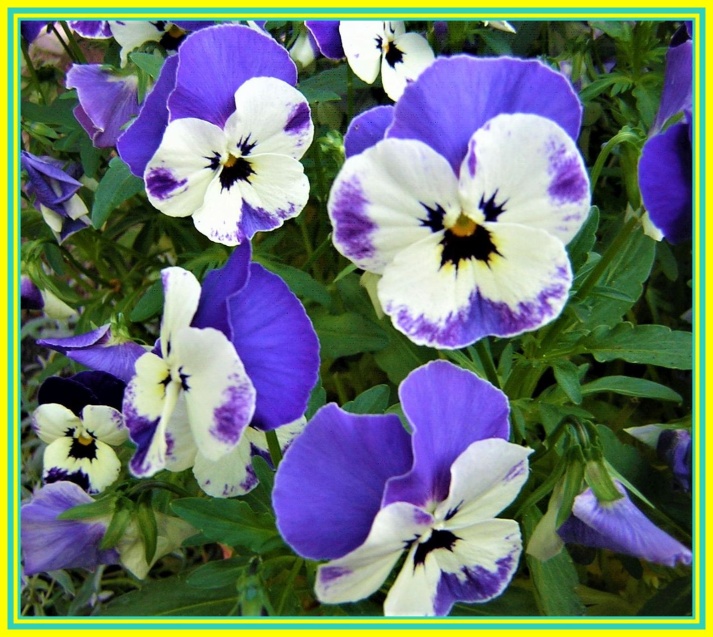 Mūsų pirmapradės kūrinijos Motinos darbas nuopuolio įvykio metu ir jos priešlaikinis sugrįžimas į dangų Pranešimų temos: Liebegeisto atsakymas į skaitytojo klausimą apie mūsų pirmapradės motinos sugrįžimą namo.Kaip pirmapradė Kūrimo Motina bandė užkirsti kelią pražūtingam ankstyvojo rudens įvykiui.Tai, kas įvyko gelbstinčioje Golgotoje, buvo labai svarbu.* * *Na, o Dievo Dvasia yra laisva visuotinė, beasmenė Meilės Dvasia, kuri išradingai valdo mūsų dangiškąsias evoliucines žinias ir visada jas plečia, kad pasiūlytų mums naujų žinių, reikalingų mūsų tolesnei evoliucijai. Tai labai palaiminga dangaus akimirka mums ir vertingas evoliucinis mūsų amžinosios šviesos sąmonės augimas, kurį dangiškoje būtyje mums leidžiama patirti nuolat. Jo administruojamame žinių lobyne, esančiame Jo didžiausioje kūrinijos sąmonėje, slypi didžiausia išmintis, kurios neįmanoma pranokti, iš kurios galime semtis ir labai vertinti, todėl džiaugiamės ir esame dėkingi, kad turime tokią šlovingą gyvenimo sistemą dangiškoje būtybėje. Puikiai suprantame, kad kiekvienas iš jūsų slapta turite daug neatsakytų dvasinių klausimų Dievo Dvasiai, į kuriuos norėtumėte gauti Jos atsakymus, nes dangiškuoju požiūriu dangiškoji tiesa ir išmintis šiame pasaulyje yra mažai žinoma. Todėl jis puikiai supranta daugybę jūsų klausimų, kurie susiję su visomis jūsų gyvenimo sritimis. Tačiau dangaus skelbėjui dėl laiko stokos neįmanoma jų visų perduoti Dievo Dvasiai ir gauti įkvėptą Jos atsakymą.Iš tiesų mūsų pirmapradė Kūrinijos Motina pasiliko tik kelis kosminius amžius, kad po nuoširdžių maldavimų į savo nežemiškuosius pasaulius įsileistų atkritusias būtybes. Ji vis bandė įtikinti juos sugrįžti, nes labai mylėjo šias būtybes. Dėl buvimo įvairiose užžemyninėse planetose, kuriose eterinės šviesos būtybės jau gyveno pagal pasikeitusias dangaus gyvenimo taisykles, ji šiek tiek apsunkino savo šviesųjį kūną. Šio nežemiškojo kosminio eono metu ne viena dangaus būtybė atkritėlė pastebėjo, kad jų subtilaus šviesaus kūno vidinėje savastyje sukauptos energijos buvo tik šiek tiek prieinamos ribotam buvimo rudens pasauliuose laikui, nes jos labai išlaidavo. Todėl kai kurie planetų vadovai planavo, kaip galėtų gauti daugiau energijos aplinkiniais keliais, nes nebenorėjo ryšio su vidine meilės dvasia. Kartu su planetų gyventojais jie nusprendė sukurti kietus pasaulius, perprogramuodami smulkiosios medžiagos daleles energijai gaminti, kad vėliau įsikūnytų į savo pačių sukurtą antrąjį kūną iš kietos medžiagos dalelių. Kai mūsų pirmapradė Kūrinijos Motina apie tai sužinojo, ji labai nuliūdo ir nusiminė. Ji paprašė jų toliau nesiekti šio ketinimo, nes iš jų sąmonės jautė pavojų, kad vieną dieną jiems bus labai sunku grįžti į dangiškąją būtį dėl didesnės protinės naštos. Tačiau jie įžūliai nepriėmė jos meilių prašymų.Sužinojusi apie savo pirmojo Sūnaus, kurį vadinate Jėzumi Kristumi, nukryžiavimą, ji priėjo prie kryžiaus, paprašė jo ištvermės ir paėmė jį į savo didžiąją šviesos aurą. Nuo tos akimirkos, nepaisant skausmo, jis jautėsi šiek tiek geriau fiziškai. Per įsikūnijusių išganymo plano būtybių, sužinojusių apie jo įkalinimą ir nukryžiavimą, nuoširdžias maldas į jį plūstelėjo sutelktos energijos, kurios pakėlė jo sielos šerdį tiek, kad jis galėjo iškviesti iš Pirminės Centrinės Saulės teikiamas atpirkimo energijas, kuriose buvo apsauginės programos, skirtos giliai puolusių sielų, gyvenančių su savidestrukciniais ketinimais, sielos branduoliui. Šios taupančios energijos dalelės, pripildytos informacijos, pasiskirstė po jo sielos gyvybės šerdį ir plūstelėjo į visas giliai puolusių eterinių būtybių, kurios buvo tamsiame savo pačių sukurtame požeminiame pasaulyje, gyvybės šerdis, taip pat į žemėje įsikūnijusių sielų, kurios taip pat siekė ištirpdyti kūriniją, gyvybės šerdis. Tik per šį įvykį Kūrinija buvo išgelbėta. Tai begalybės dangui ištikimų būtybių nuopelnas ir bendras darbas, kai kurios iš jų šiandien taip pat įsikūnijo ir vykdo savo išganymo plano misiją. Per šį Golgotos įvykį tapo įmanomas visų atkritusių būtybių sugrįžimas į dangiškąją būtį. Vieną dieną nuopuolis bus visiškai užbaigtas, net jei tai užtruks nesuskaičiuojamą daugybę eonų, nes būtybės nėra verčiamos grįžti namo, bet vieną dieną tai padarys dėl vidinio įsitikinimo ir laisvų pastangų.Mūsų pirmapradės Kūrinijos Motinos sugrįžimas iš nuopuolio karalysčių neužtruko ilgai, nes savo šviesiame kūne ji neprisiėmė jokios didelės naštos.Deja, praeityje apie ją buvo paskleista ir iki šiol tebeplatinama daug klaidingos informacijos, kurią iš tamsiųjų būtybių šaltinio perėmė ir perdavė puolę pranašautojai mažuose ratuose. Tai lėmė, kad daugelis Dievą tikinčių žmonių ir šiandien atmeta mūsų pirmapradę Kūrinijos Motiną arba nenori iš jos nieko apie ją sužinoti. Tai liūdnas faktas dangaus požiūriu.